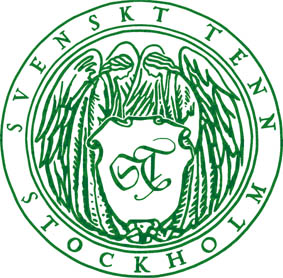 Pressmeddelande Stockholm 2014-12-11Svenskt Tenn lanserar ’’Fönstergrönska’’ av Sebastian Hedengrahn Svenskt Tenn fortsätter att lyfta fram god samtida formgivning parallellt med bevarandet av arvet efter Estrid Ericson och Josef Frank. Nu lanseras en fönstervitrin av Sebastian Hedengrahn, som var en del i ett elevprojekt på Carl Malmstens Furniture Studies tidigare i år.  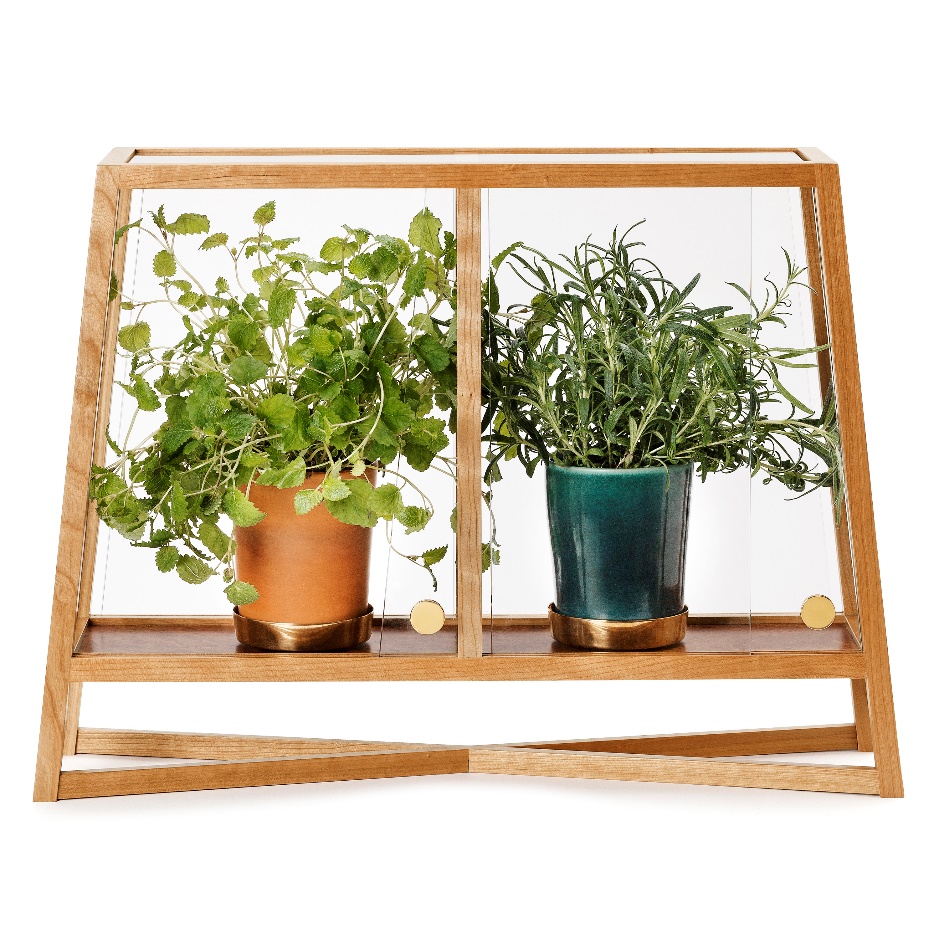 Sebastian Hedengrahn var en av nio studenter från möbeldesignprogrammet på Carl Malmstens Furniture Studies som fick i uppgift att skapa något av restbitar av faner som blivit över vid tillverkningen av Svenskt Tenns möbler. I maj visades deras arbeten i butiken på Strandvägen. Nu får Sebastian se sin fönstervitrin ’’Fönstergrönska’’ tas i produktion och säljas jämte Josef Franks vitrinskåp, som han hämtade inspiration ifrån.Fönstergrönska fungerar bra både som odlingsbänk och som ett grönskande insynsskydd. Den är tillverkad i körsbärsträ med sidor av glas och faner av vavonnarot i botten.Pris: 9 500 kronor. För mer information, kontakta: Vicky Nordh, marknadsassistent: 08-670 16 23 eller vicky.nordh@svenskttenn.seThommy Bindefeld, marknadschef: 08-670 16 02 eller thommy.bindefeld@svenskttenn.seBildbank: www.svenskttennpress.se       Username: Press      Password: TennSvenskt Tenn grundades 1924 av formgivaren och teckningsläraren Estrid Ericson (1894-1981). 1934 inleddes ett livslångt samarbete med Josef Frank, redan då internationellt välkänd arkitekt, stadsplanerare och designer, som precis hade lämnat Österrike för att bosätta sig i Sverige. Tillsammans skapade de grunden i den inredningsfilosofi som Svenskt Tenn kom att representera. Kombinationen Estrid Ericsons konstnärlighet och företagsamhet och Josef Franks tidlösa formgivning visade sig snart bli ett framgångsrikt koncept. Svenskt Tenn ägs av Kjell och Märta Beijers Stiftelse.